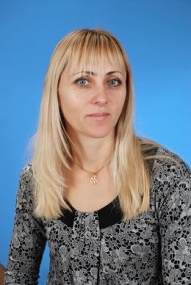 Зелинская Светлана Владимировна учитель физической культурыпервой квалификационной категорииМБОУ СОШ № 23ФИТНЕС ДЛЯ ШКОЛЬНИКОВКак показали исследования, из 735 учеников с 1-ых по 9-ые классы около половины страдают нарушениями, связанными с позвоночником, при этом, у 25% мальчиков и 20% девочек – сколиотическая осанка. Такая печальная статистика говорит о многом, и родителям стоит серьезно задуматься о здоровье своих детей. Ведь всегда болезнь лучше предупредить, чем лечить. Существует ряд возможностей, с помощью которых можно избежать серьёзных последствий в виде заболеваний позвоночника. Для профилактики сколиоза и других нарушений, связанных с позвоночником, можно делать обычную утреннюю зарядку. Казалось бы, такое простое решение, однако ежедневная зарядка способна снизить риск возникновения неправильной осанки и других отклонений в несколько раз. Также нельзя забывать, что кроме утренней зарядки детскому организму необходимы физические нагрузки в течение всего дня, которые в общей сложности должны составлять не менее получаса. Идеальное решение найдено в нашей школе: каждый день начинается с обязательной утренней зарядки, которая длиться 5-7 минут, а затем на уроке учителя следят за тем, чтобы были короткие перерывы по 5 минут для восстановительных упражнений, которые предшествуют смене деятельности.Сегодня, несмотря на то, что в школе все ограничено дисциплиной и пространством, мы стараемся как можно больше внимания уделять подвижности ребенка в течение дня, поэтому организованные физминутки  и динамические часы всегда присутствуют в режиме работы школы. Также мы осознаем необходимость дать ребенку возможность заниматься тем видом спорта, который ему по душе, при этом, конечно, учитывая финансовые и иные возможности родителей.В нашей школе открыты разнообразные спортивные секции, в которых каждый ребенок может попробовать свои силы. Иногда дети сразу не могут для себя определить, хотят ли они заниматься именно этим видом спорта, поэтому, необходимо дать ребенку возможность  познакомиться с секцией, сходить на пару пробных занятий, тогда ребенку станет понятней, и он сам сможет сделать выбор. Также, если ребенка не увлекает ни один из видов спорта, мы предлагаем ему занятия фитнесом. Движение и физическая нагрузка в умеренных количествах крайне важна для формирующегося детского организма.Детский фитнес – это необходимость!В школе, среди отстающих детей, согласно исследованиям, 90% отстают не в связи с ленью или отсталым умственным развитием, а в связи с плохим состоянием здоровья. Как доказали ученые, основная часть заболеваний взрослого человека заложена в детском возрасте: взрослые, которые часто подвержены простудным и другим, более серьезным заболеваниям, вырастают из больных детей. Практически все современные дети испытывают дефицит в движении, поскольку даже дошкольники проводят большую часть своего времени, сидя за компьютером, за столом, на диване перед телевизором. Это приводит к переутомлению определенных групп мышц, вследствие чего искривляется позвоночник, нарушается осанка, развивается плоскостопие, задерживается возрастное развитие таких физических качеств, как ловкость, быстрота, выносливость, сила, координация движений, гибкость.Основой хореографии базовых видов фитнеса, в частности классической аэробики, является элемент – наименьшее, но вместе с тем вполне законченное двигательное действие, имеющее определенную структуру: начало, основное действие и окончание. Элементы в аэробике отличаются доступностью и простотой двигательных действий. Координационное усложнение за счет различного рода сочетаний движений ног и рук, изменение темпа и ритмического рисунка движения, смена ракурса и направления в перемещении создают модификации элементов.Элементы могут образовывать соединения, в которых большое значение имеет логический переход от одного движения к другому. Несколько соединений определяют и составляют комбинацию. Музыка на занятиях фитнесом является не только фоном, создающим эмоциональный настрой занятия, но и средством формирования умения выполнять движения в согласовании с ритмом, динамикой, характером произведения. Музыкальный ритм, помимо временных соотношений звуков, т. е. разнообразных сочетаний звуков разной длины, заключает в себе некое своеобразное внутреннее состояние, выраженное в характере музыки, в ее динамических оттенках, в построении музыкальной мысли. Отражая эти особенности музыкального ритма, движение получает внутреннюю содержательную и эмоциональную окраску, оставаясь в то же время свободным. Правильное использование музыки способствует лучшему усвоению двигательного навыка.Учитывая построение музыкальных произведений, продолжительность отдельных упражнений и учебных комбинаций можно составлять на 8, 16, 32 счета, а при большей длительности – число, кратное 64 (в отдельных случаях – кратное 16). Продолжительность упражнений, исполняемых под музыку трехдольного размера, может быть 3, 6, 12, 24, 48 счетов; при большей длительности – число, кратное 48.Музыкальное сопровождение можно рассматривать и как фактор воздействия на занимающихся в процессе обучения упражнениям за счет изменения темпа и ритма музыкального сопровождения. Правильная методика применения музыки способствует успешному усвоению двигательного навыка.Важным методическим приемом является и изменение темпа выполнения хореографических движений: можно замедлять или ускорять темп в зависимости от стадии усвоения элемента, соединения или целой комбинации. Если в начале изучения нового хореографического материала темп будет слишком быстрым, то, как правило, такая ситуация может привести к перенапряжению, скованной работе мышц, неспособности детей и подростков понять задание и повторить его, что, в свою очередь, может вызвать раздражение, развить комплекс неспособности к данному роду двигательной активности. Поэтому «поспешать надо медленно». Но и слишком затягивать выполнение движений в замедленном темпе также не следует, так как в этом случае снизится воздействие занятия на кардиореспираторную систему, а следовательно, и оздоровительный эффект на организм занимающихся. Следует помнить о принципе «золотой середины». Нельзя сразу требовать от занимающихся эмоционального выразительного исполнения слагаемых комбинации, а тем более – комбинации целиком. Сконцентрируйте внимание на технической стороне, правильной последовательности элементов, ориентировке в пространстве, а затем вносите эмоциональность, выразительность. Для преподавателя аэробики важно не только красиво двигаться самому, но и уметь четко и ясно, в доступной форме объяснить занимающимся технику выполнения движений. Поэтому проблема правильного обучения в аэробике актуальна при освоении даже, казалось бы, несложных движений, не говоря уже о танцевальных элементах и соединениях. Сложность задачи возрастает из-за того, что в оздоровительной тренировке мы сталкиваемся с дефицитом времени.Обычно занимающиеся посещают занятия не более 3 раз в неделю, при этом всегда стоит задача как можно быстрее достичь желаемого эффекта: развить физические качества, улучшить координацию движений, улучшить фигуру, наконец, просто получить удовольствие, а не скучать на занятиях. Поэтому обучение происходит, что называется, «на ходу», сохраняя принцип поточности выполнения движений. Это повышает требования к тренеру: он должен быстро заметить ошибки и тут же исправить их. Разъяснения и замечания тренер обязан делать в тактичной и доходчивой форме. Изучение новых движений должно быть строго последовательным, систематическим и слагаться в комбинации из ранее достаточно хорошо усвоенных элементов. При этом внимание надо уделять не только тому, что выполнять, но и тому, как. Занимающиеся должны контролировать не только последовательность движений, но и работу мышц, осознанно выполнять элементы и их соединения. Очень большое значение в проведении занятий имеет использование зеркала. Занимающиеся могут контролировать свои движения и сличать их с действиями тренера. В связи с обучением возникает еще одна важная проблема – как показывать упражнения? Всегда ли нужно это делать лицом к занимающимся, в зеркальном отображении? Простые по координации движения можно показывать именно так с левой руки и ноги, сложные – спиной к занимающимся. Огромную помощь при этом оказывают зеркала, наличие которых в залах для проведения аэробики не только улучшает дизайн, но и важно для обучения, технически правильного выполнения упражнений, лучшего контакта с занимающимися. Однако длительное выполнение тренером упражнений спиной к ним может вызвать у некоторых из них отрицательную реакцию. Поэтому, когда отдельные движения или комбинация освоены достаточно хорошо, тренер поворачивается лицом к занимающимся и выполняет движения в зеркальном отображении. Необходимо помнить, что движения должны выполняться в обе стороны: равномерная нагрузка способствует гармоничному развитию. Известно, что в процессе развития организм человека, несмотря на симметричное строение двигательного анализатора, претерпевает асимметричные изменения, в результате которых одна из конечностей формируется в ведущую (доминирующую), а другая – в подчиненную (не доминирующую). Начинающему педагогу (тренеру-инструктору) обычно трудно самостоятельно составить комбинированные задания, полностью отвечающие методическим принципам оздоровительной тренировки и структуры урока в аэробике. Поэтому вначале надо пользоваться теми комбинированными приемами, которые тренер выполнял сам, практически занимаясь аэробикой.Ребёнка важно научить не только правильно «напрягаться» и заниматься, но и вовремя расслабляться – это действительно очень важный навык. Ребёнок переживает негативные эмоции (стеснение, неудачи), если он вовремя не может переключиться, и проблема может закрепиться на физическом уровне, в виде зажима, поднятых плеч, сутулости и т.д. Если ребёнок где-то засиделся, рекомендуется сделать 5-10 наклонов до пола с прямыми ногами, чтобы отдохнула спина и улучшилось кровообращение, несколько круговых движений головой и прыжков.Каждый родитель мечтает видеть свое чадо гармонично развитым, здоровым, веселым. Детский фитнес поспособствует тому, чтобы малыш был именно таким. Во время периода активного физического развития нужно удовлетворять потребности в движении ребенка, утолять двигательный голод.Главным мотивом ребенка при совершенствовании и освоении двигательного опыта является интерес. На специализированных фитнес-занятиях мы создаем ситуации, при которых дети во время игры могут не только выплеснуть всю свою энергию и эмоции и порезвиться всласть, но и приобрести необходимые навыки и новые умения.Очень важно, чтобы спортивные детские занятия имели оптимальные условия как для физического развития, так и для психомоторного развития малышей. Дети с большим удовольствием занимаются фитнесом, делают все упражнения, при этом развивая ответственность, активность, творческий подход к занятию спортом и самостоятельность.Детский фитнес способствует развитию координации, ловкости и ритмичности. Плюс ко всему, развиваются такие качества, как сила, выносливость, прыгучесть, быстрота. Занятия, проводимые опытным педагогом, способствуют развитию умения сосредоточиться, восприятия, воспитывают коммуникабельность и уверенность в себе у детей. Регулируется благодаря фитнес-занятиям психо-эмоциональный баланс, который ребенку помогает противостоять стрессам.Содержание занятий по детскому фитнесу определяется возрастной категорией ребенка. Все группы делятся по возрасту. Для малышей занятия проводятся в игровой форме. Для детей постарше проводится аэробика, разные танцевальные направления, степ-аэробика. Даже если ребенок, занимаясь спортом, не станет профессиональным спортсменом, он обретет главное – отличную работоспособность, крепкое здоровье, прекрасное настроение.ЛитератураВишневский В.А. Здоровьесбережение в школе (педагогические стратегии и технологии). – М.: Теория и практика физической культуры, 2002. – 270 с.Выготский Л. Педагогическая психология. М.: АСТ. Астрель. Хранитель, 2008. – 672 с.Кулькова И.В., Расулов М.М., Рипа М.Д. Практические и методические основы кинезотерапии: учеб. пособие. М.: ТВТ Дивизион, 2008. – 336 с.Лисицкая Т.С., Сиднева Л.В. Аэробика. Теория и методика. – Т. I. – М.: ФАР, 2002. – 221 с.Лисицкая Т.С., Сиднева Л.В. Аэробика. Частные методики. – Т. II. – М.: ФАР, 2002. – 211 с. Рипа М.Д., Расулов М.М., Культова И.В. Практические и методические основы кинезотерапии: учеб. пособие. – М.: ТВТ Дивизион, 2008. – 336 с.